 Cortland Elementary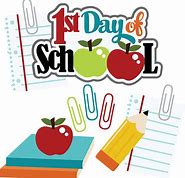 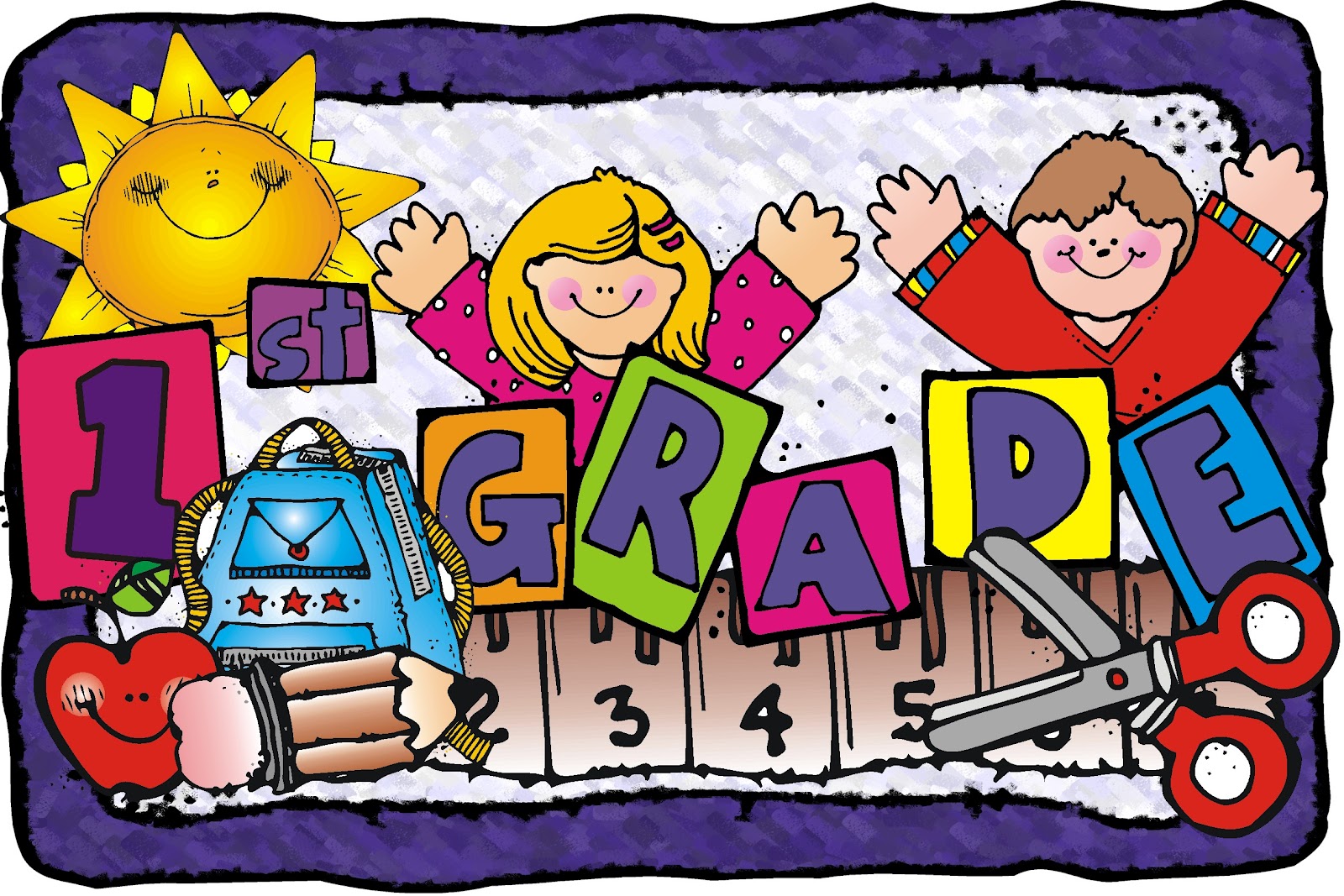 School Supply List2023-2024FIRST GRADEMrs. CampbellDear Parent(s) / Guardians(s).Things that you will need to supply:1 Composition book (non-spiral bound-black & white)2 packages of 24 Crayola crayons1 small plastic pencil box 1 pair of blunt Fiskar children’s scissors1 backpack2 packs of #2 yellow pencils (no mechanical pencils)2 pink pearl erasers6 glue sticks2 boxes of Kleenex1 spiral notebook4 two-pocket fastener folders (w/3 metal prongs to hold papers inside)3 Highlighters (any color)   2 containers of disinfecting wipes1 bottle of hand sanitizerIf you can help, we will also need the following:Ziploc slide lock baggies (snack, quart, & gallon size)Swiffer dustersExtra KleenexExtra Hand sanitizer***Generics are fine for all itemsPlease do not send pencil sharpeners with your child. Thank you!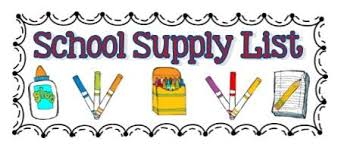 